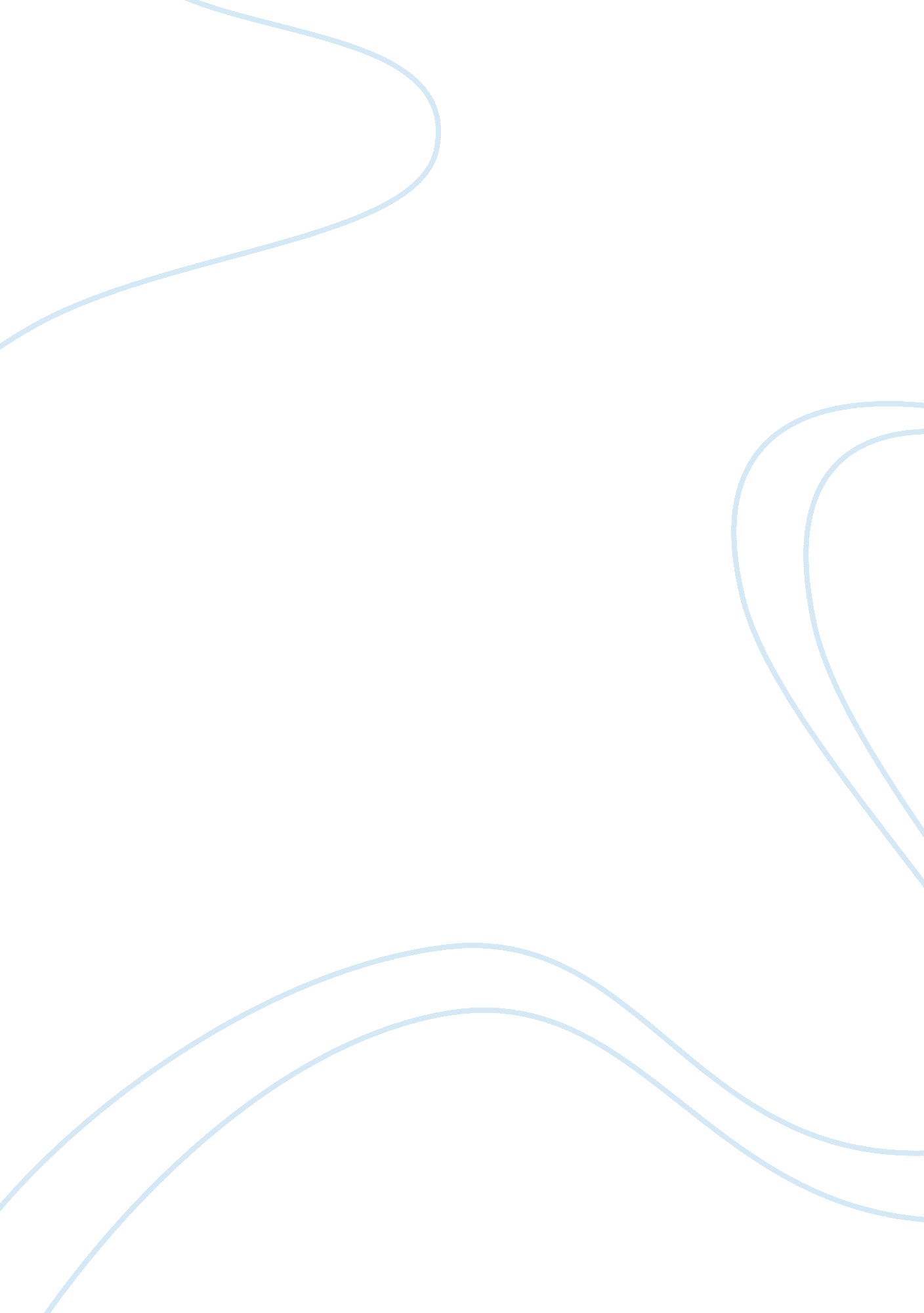 Functions of art essay exampleDesign, Fashion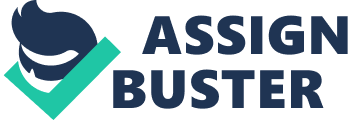 Apparently, art has many functions. Depending on the type of art, the function it serves may vary greatly, such that one type of art serves more than one function. Being one of the art students majoring in fashion, my artwork identifies with two main areas. The first area with which my work identifies is that of making extraordinary objects out of ordinary objects. Apparently, fashion and design are closely connected with creativity. Creativity concerns itself with using ordinary things to make unique things. One of the most prominent real life examples of my work is the use of ordinary material and oriental designs to make outstanding outfits that have been used in fashion contests and emerged the best. The fact that material is ordinary and design is common, yet the artwork is extraordinary, makes my artwork fall under this category. Other ways of creating bizarre things out of ordinary things is making such drawings as winged and clawed horses. The picture, which shows a horse with forked tail, is fascinating in the sense that ordinary horses do not bear such features. 
Secondly, my artwork identifies with giving tangible form to ideas. Arguably, an idea is a concept that an individual comes up with out of imagination. Bringing the idea into reality is a task that takes much creativity and artistic skills. My artwork concerns itself with crystallizing the ideas. For instance, creative designs are imaginative ideas. In imagining what could be made out of the materials and equipment available to artists to satisfy the wide fashion market, I engage my mind in coming up with creative ideas, which are authentic and have not been used before. If I find that the ideas are viable, I make the creative objects, which, in most cases are fabrics and drawings. The fabrics are used at large window displays at exhibitions and fashions shows where people come out to window shop. 